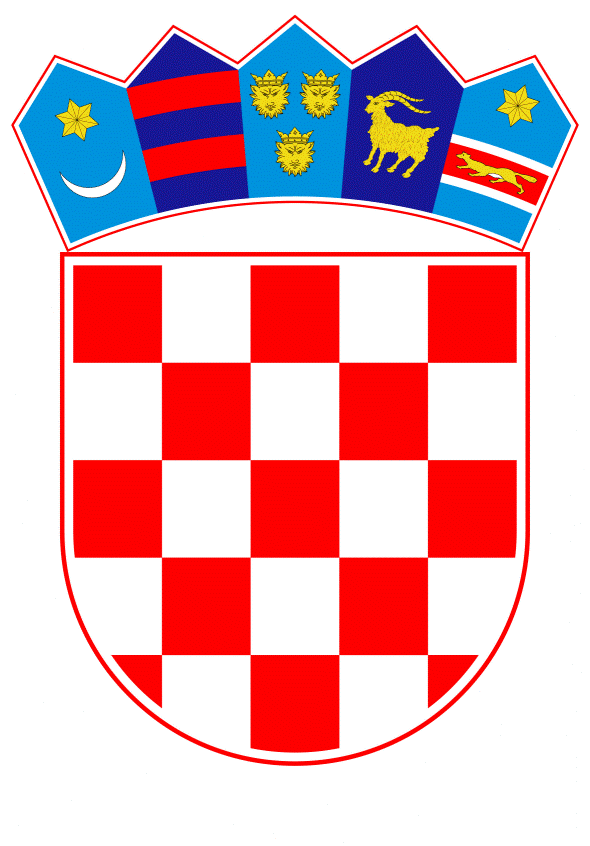 VLADA REPUBLIKE HRVATSKE								Zagreb, 3. prosinca 2020.PREDLAGATELJ:	Ministarstvo prostornoga uređenja, graditeljstva i državne imovinePREDMET:	Prijedlog odluke o oslobađanju obveze plaćanja zakupnine i naknade za korištenje poslovnih prostora u vlasništvu Republike Hrvatske za zakupnike i korisnike kojima je obustavljen rad temeljem odluka Stožera civilne zaštite Republike HrvatskeBanski dvori | Trg Sv. Marka 2 | 10000 Zagreb | tel. 01 4569 222 | vlada.gov.hr			PRIJEDLOGNa temelju članka 1., članka 8. i članka 31. stavka 2. Zakona o Vladi Republike Hrvatske („Narodne novine“, br. 150/11., 119/14., 93/16. i 116/18.) Vlada Republike Hrvatske je na sjednici održanoj dana ________2020. godine donijela      ODLUKU o oslobađanju obveze plaćanja zakupnine i naknade za korištenje  poslovnih prostora u vlasništvu Republike Hrvatske za zakupnike i korisnike kojima je obustavljen rad temeljem odluka Stožera civilne zaštite Republike HrvatskeI.Ovlašćuje se Ministarstvo prostornoga uređenja, graditeljstva i državne imovine i trgovačko društvo Državne nekretnine d.o.o. iz Zagreba, da zakupnike i korisnike poslovnih prostora u vlasništvu Republike Hrvatske kojima upravlja Ministarstvo prostornoga uređenja, graditeljstva i državne imovine i trgovačko društvo Državne nekretnine d.o.o. iz Zagreba, (dalje u tekstu; zakupnici), oslobodi obveze plaćanja zakupnine i naknade za korištenje poslovnih prostora u vlasništvu Republike Hrvatske za razdoblje u kojem je zakupnicima bio obustavljen rad i obavljanje djelatnosti temeljem Odluka Stožera civilne zaštite Republike Hrvatske donesenih nakon 1. studenoga 2020. godine.II.Ovlašćuje se Ministarstvo prostornoga uređenja, graditeljstva i državne imovine i trgovačko društvo Državne nekretnine d.o.o. iz Zagreba, da zakupnike koji nisu obuhvaćeni točkom I. ove Odluke, a koji su imali pad prihoda od 60% i veći u razdoblju od 1. prosinca 2020. godine pa sve dok su na snazi Odluke Stožera civilne zaštite Republike Hrvatske o obustavi rada i djelatnosti za zakupnike iz točke I. ove Odluke, oslobodi obveze plaćanja zakupnine razmjerno padu prihoda ostvarenog u istom mjesecu prethodne godine.Oslobođenje iz stavka 1. ove točke primjenjivat će se samo na one zakupnike koji su zadržali sve radnike koji su kod njega bili u radnom odnosu posljednjeg dana mjeseca koji prethodi mjesecu za koji poslodavac traži oslobođenje, osim onih kojima ugovor o radu prestaje po nekom od navedenih načina: istek ugovora o radu na određeno vrijeme, otkaz ugovora o radu koji je skrivio radnik svojim ponašanjem, osobno uvjetovani otkaz ugovora o radu, izvanredni otkaz ugovora o radu, otkaz ugovora o radu koji radnik daje poslodavcu, odlazak radnika u mirovinu. III.Oslobođenje od obveze plaćanja zakupnine i naknade za korištenje poslovnih prostora iz točke I. i II. ove Odluke odnosi se na zakupnike koji sa Republikom Hrvatskom, Ministarstvom prostornoga uređenja, graditeljstva i državne imovine ili trgovačkim društvom Državne nekretnine d.o.o. iz Zagreba, imaju zaključen ugovor o zakupu, sporazum o obročnoj otplati, odnosno korisnike kojima se izdaju računi na ime naknade za korištenje nekretnina navedenih u točki I. ove Odluke.IV.Za provedbu ove Odluke zadužuje se Ministarstvo prostornoga uređenja, graditeljstva i državne imovine i trgovačko društvo Državne nekretnine d.o.o. iz Zagreba.V. Ova Odluka stupa na snagu prvog dana od dana objave u Narodnim novinama.KLASA:URBROJ:                                                                                                                                                                                PREDSJEDNIK                                                                                                    mr.sc. Andrej PlenkovićO b r a z l o ž e nj eUslijed novonastalih okolnosti izazvanih epidemijom bolesti COVID-19 koje za posljedicu imaju zabranu rada određenih djelatnosti potrebno je poduzeti dodatne aktivnosti pomoći gospodarstvu u cilju održavanja poslovne aktivnosti. Obzirom je Odlukama Stožera civilne zaštite Republike Hrvatske o nužnim epidemiološkim mjerama kojim se ograničavaju okupljanja i uvode druge nužne epidemiološke mjere i preporuke radi sprječavanja prijenosa bolesti COVID-19 putem okupljanja, pojedinim zakupnicima odnosno korisnicima poslovnih prostora u vlasništvu Republike Hrvatske kojima upravlja Ministarstvo prostornoga uređenja, graditeljstva i državne imovine i trgovačko društvo Državne nekretnine d.o.o. iz Zagreba, Planinska ulica 1, obustavljen rad i obavljanje djelatnosti isti se oslobađaju obveze plaćanja zakupnine i naknada za korištenje poslovnih prostora u vlasništvu Republike Hrvatske. Zakupnicima i korisnicima poslovnih prostora u vlasništvu Republike Hrvatske kojima upravlja Ministarstvo prostornoga uređenja, graditeljstva i državne imovine i trgovačko društvo Državne nekretnine d.o.o. iz Zagreba, Planinska ulica 1, a kojima Odlukama Stožera civilne zaštite Republike Hrvatske nije obustavljen rad i obavljanje djelatnosti, ali im je potrebno pružiti pomoć kako bi održali poslovnu aktivnost i zadržali zaposlenike omogućit će se oslobođenje od obveze plaćanja zakupnine uslijed pada prihoda počevši od prosinca 2020. godine razmjerno padu prihoda ostvarenog u istom mjesecu prethodne godine, pod uvjetom da su zakupnici zadržali radnike.Uslijed žurnog postupanja u provedbi ove Odluke predlaže se stupanja na snagu danom objave u Narodnim novinama.